от 6 марта 2023 года										№ 228Об утверждении Перечня земельных участков, предназначенных для предоставления в собственность бесплатно для индивидуального 
жилищного строительстваВ соответствии с Земельным кодексом Российской Федерации, Законом Нижегородской области от 29 июня 2015 года № 88-З «О предоставлении земельных участков отдельным категориям граждан в собственность бесплатно для индивидуального жилищного строительства на территории Нижегородской области», решением Совета депутатов городского округа город Шахунья Нижегородской области от 31 января 2020 года № 36-4 «Об утверждении Порядка бесплатного предоставления в собственность граждан земельных участков из земель, находящихся в собственности городского округа город Шахунья Нижегородской области или собственность на которые не разграничена, для индивидуального жилищного строительства», администрация городского округа город Шахунья Нижегородской области 
п о с т а н о в л я е т : 1. Утвердить прилагаемый Перечень земельных участков, предназначенных для предоставления в собственность бесплатно для индивидуального жилищного строительства. 2. Настоящее постановление вступает в силу со дня его официального опубликования посредством  размещения настоящего постановления в газете «Знамя труда» и в сетевом издании газеты «Знамя труда».3. Управлению делами администрации городского округа город Шахунья Нижегородской области обеспечить размещение настоящего постановления в газете «Знамя труда», в сетевом издании газеты «Знамя труда» и на официальном сайте администрации городского округа город Шахунья Нижегородской области.4. Со дня вступления в силу настоящего постановления считать утратившим силу постановление администрации городского округа город Шахунья Нижегородской области от 21.03.2022 № 223 «Об утверждении Перечня земельных участков, предназначенных для предоставления в собственность бесплатно для индивидуального жилищного строительства».5. Контроль за  исполнением  настоящего  постановления  оставляю за собой.Глава местного самоуправлениягородского округа город Шахунья							   О.А.ДахноУтвержденпостановлением администрациигородского округа город ШахуньяНижегородской областиот 06.03.2023 г. № 228ПЕРЕЧЕНЬземельных участков, предназначенных для предоставления в собственность бесплатно для индивидуального жилищного строительства______________________________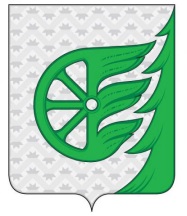 Администрация городского округа город ШахуньяНижегородской областиП О С Т А Н О В Л Е Н И Е№ п/падрес земельного участкаплощадь земельного участка, кв.м.кадастровый номеркатегория земель1Нижегородская область, город Шахунья, улица Коммунистическая, уч.163 «В»84052:03:0130020:679Земли населенных пунктов2Нижегородская область, город Шахунья, улица Коммунистическая, уч.163 «А»87052:03:0130020:681Земли населенных пунктов3Нижегородская область, город Шахунья, улица Интернациональная, уч.28 94552:03:0130020:686Земли населенных пунктов